РАСЧЕТНАЯ РАБОТА №2ЭЛЕКТРИЧЕСКАЯ ЦЕПЬ СИНУСОИДАЛЬНОГО ТОКАВариант № 63Для заданной электрической цепи составить системы уравнений по законам Кирхгофа в 2-х формах: дифференциальной и символической.Рассчитать и записать сопротивления и проводимости ветвей в символической форме.Начертить заданную схему с изображением всех параметров, ЭДС и токов в символической форме.Определить комплексы действующих значений токов в ветвях двумя методами: методом контурных токов и методом двух узлов.Определить ток в ветви с переменным параметром (R1)методом активного двухполюсника.Значения всех токов, определенных разными методами, занести в таблицу и сравнить их.Определить показание ваттметра, включенного, как показано на рисунке.Построить топографическую диаграмму напряжений, совмещенную с векторной диаграммой токов.Составить систему уравнений по законам Кирхгофа в дифференциальной и символической формах с учетом магнитной связи между катушками индуктивности (начало обмоток выбирать произвольно).Построить круговую диаграмму для тока I1.В конце работы указать используемую литературу.Исходные данные:Таблица 1 – Значение ЭДСТаблица 2 – Значение параметров электрической цепи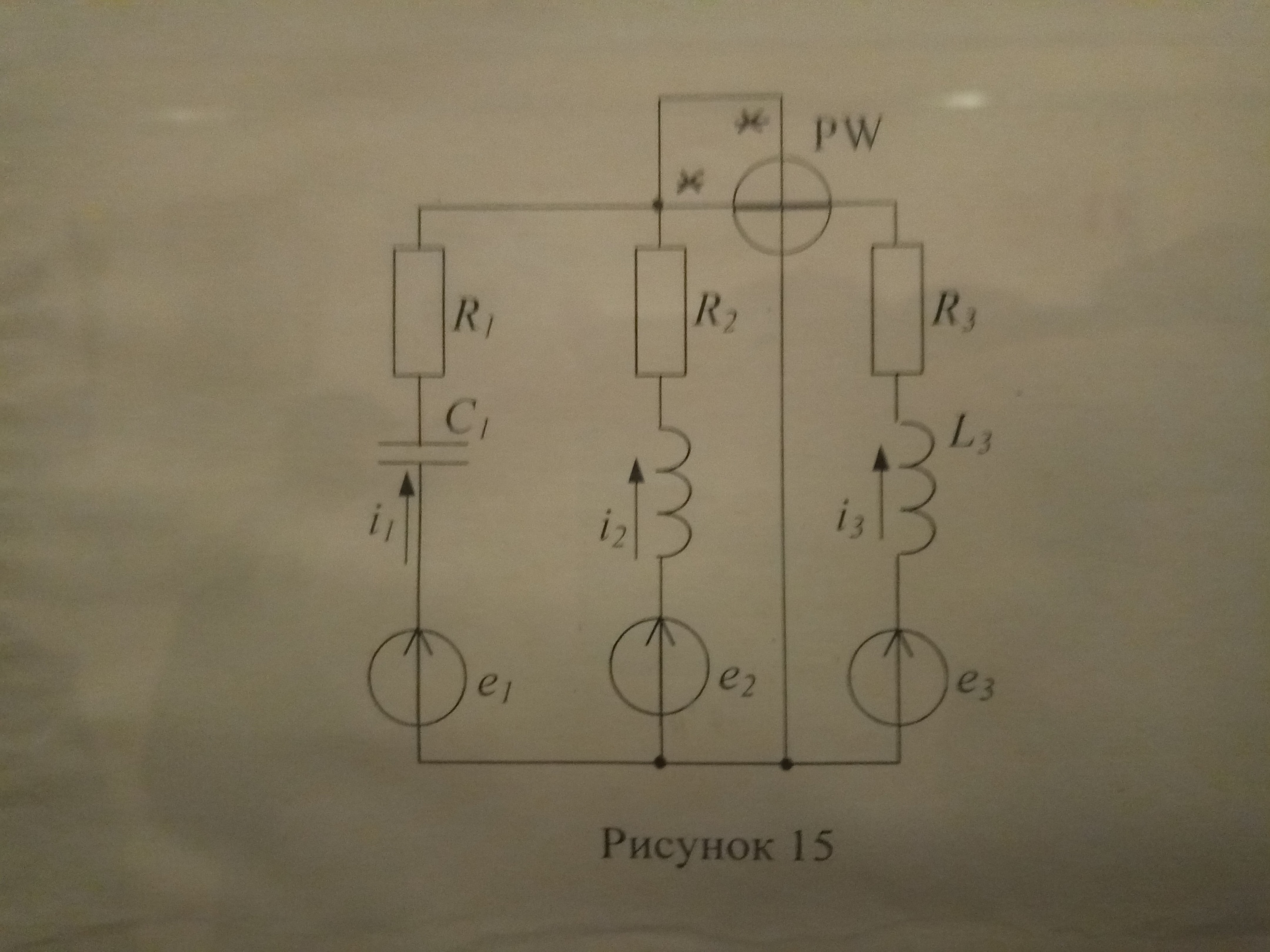 E1, BE2, BE3, BR1, ОмR2, ОмR3, ОмL1, мГнL2, мГнL3, мГнС1, мкФС2, мкФС3, мкФ402030159,295,563,61277864